Year 1 pure unit 3: Coordinate geometry in the (x, y) plane.Road MapRoad MapRoad MapRoad MapRoad MapRoad MapIn this unit you will learn about pure mathematics. The aims are as follows:LG1: KnowledgeLG2: ApplicationLG3: SkillsAssessment GradesIn this unit you will learn about pure mathematics. The aims are as follows:LG1: KnowledgeLG2: ApplicationLG3: SkillsIn this unit you will learn about pure mathematics. The aims are as follows:LG1: KnowledgeLG2: ApplicationLG3: SkillsIn this unit you will learn about pure mathematics. The aims are as follows:LG1: KnowledgeLG2: ApplicationLG3: SkillsIn this unit you will learn about pure mathematics. The aims are as follows:LG1: KnowledgeLG2: ApplicationLG3: SkillsIn this unit you will learn about pure mathematics. The aims are as follows:LG1: KnowledgeLG2: ApplicationLG3: SkillsThemesLearning Goals/Outcomes/ContentLearning Goals/Outcomes/ContentLearning Goals/Outcomes/Content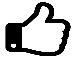 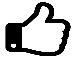 3a. Straight-line graphs, parallel/perpendicular, length and area problemsunderstand and use the equation of a straight line;understand and use the equation of a straight line;understand and use the equation of a straight line;3a. Straight-line graphs, parallel/perpendicular, length and area problemsknow and be able to apply the gradient conditions for two straight lines to be parallel or perpendicular;know and be able to apply the gradient conditions for two straight lines to be parallel or perpendicular;know and be able to apply the gradient conditions for two straight lines to be parallel or perpendicular;3a. Straight-line graphs, parallel/perpendicular, length and area problemsbe able to find lengths and areas using equations of straight lines;be able to find lengths and areas using equations of straight lines;be able to find lengths and areas using equations of straight lines;3a. Straight-line graphs, parallel/perpendicular, length and area problemsbe able to use straight-line graphs in modelling.be able to use straight-line graphs in modelling.be able to use straight-line graphs in modelling.3b. Circles: equation of a circle, geometric problems on a gridbe able to find the midpoint of a line segment;be able to find the midpoint of a line segment;be able to find the midpoint of a line segment;3b. Circles: equation of a circle, geometric problems on a gridunderstand and use the equation of a circle;understand and use the equation of a circle;understand and use the equation of a circle;3b. Circles: equation of a circle, geometric problems on a gridbe able to find points of intersection between a circle and a line;be able to find points of intersection between a circle and a line;be able to find points of intersection between a circle and a line;3b. Circles: equation of a circle, geometric problems on a gridknow and be able to use the properties of chords and tangents.know and be able to use the properties of chords and tangents.know and be able to use the properties of chords and tangents.